9 класс. Д.З.1. Дана арифметическая прогрессия:  Найдите сумму первых десяти её членов.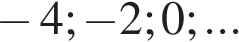 2. Дана арифметическая прогрессия   Найдите  .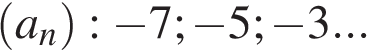 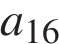 3. Дана арифметическая прогрессия   Найдите сумму первых десяти её членов.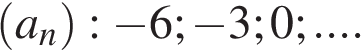 4. Выписаны первые несколько членов арифметической прогрессии: 3; 6; 9; 12;… Какое из следующих чисел есть среди членов этой прогрессии?5. Арифметические прогрессии ,  и  заданы формулами n-го члена: , , 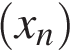 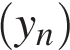 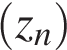 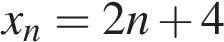 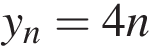 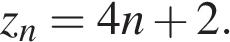 Укажите те из них, у которых разность  равна 4.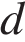 6. В первом ряду кинозала 30 мест, а в каждом следующем на 2 места больше, чем в предыдущем. Сколько мест в ряду с номером n?7. Дана арифметическая прогрессия: 33; 25; 17; … Найдите первый отрицательный член этой прогрессии.8. Арифметическая прогрессия задана условиями:, . Какое из данных чисел является членом этой прогрессии?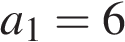 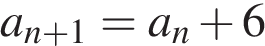 1) 832) 953) 1004) 1021)  и 2)  и 3) ,  и 4) 1) 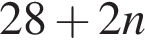 2) 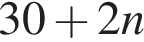 3) 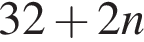 4) 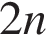 1) 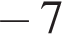 2) 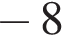 3) 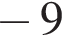 4) 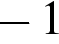 1) 802) 563) 484) 32